PHI DELTA KAPPA SHOWCASE OF TEACHING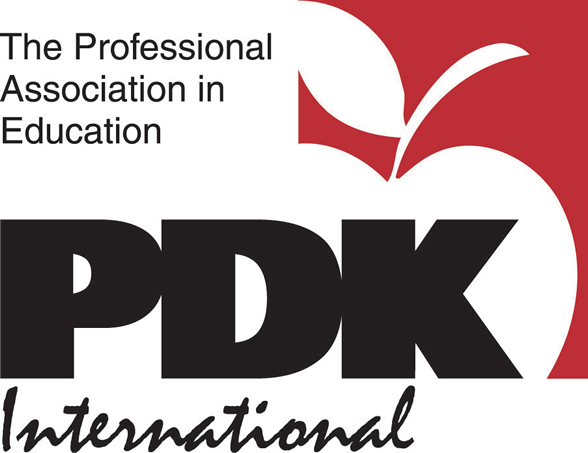 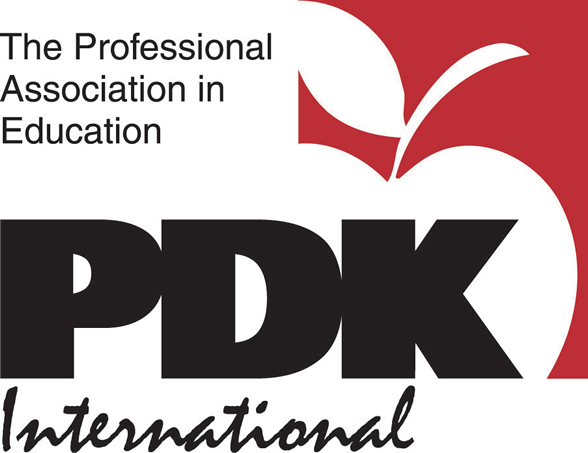 2019-2020 SCHOLARSHIP APPLICATION(Student must be a high school senior and attend the SHOWCASE OF TEACHING to be eligible)Name_________________________________________________________			Last, First, Middle			Area code – Telephone NumberAddress_______________________________________________________			Street			City		State		ZIP CodeName of High School_____________________________________________Name of High School Counselor or Showcase of Teaching Sponsor______________Parent(s) Name(s):	Father______________	Mother_______________Parent(s) Phone No. 	Father ______________  Mother ______________Size of your Graduating Class _________	Your Class Rank _____ Your G.P.A. _____Sponsor’s Name ____________________	Email/Phone No. ____________________Principal’s Name ____________________ Email/Phone No. ____________________List High School/Community Activities and Honors______________________Indicate why you are interested in a career in teaching: (Attach a page if necessary)Applications may be submitted the day of the Showcase, but must be submitted by December 1 of this year.Submit application to:    PDK #0116 Attn: Williams6001 Dodge StreetRoskens Hall 312Omaha, NE  68182		Dependent on available funds, two scholarships, each worth $250, will be awarded to applicants selected from those who attend the Showcase.  A committee of Phi Delta Kappa members will make the selection based upon information provided upon the application.  The decision will be based upon their judgment of the applicant’s potential success as a teacher.  Class standings, grade point average, school and community participation, and the content of the response to why you are interested in a career in teaching will be used to make the decision.  Your signature on the application gives permission to the selection committee to verify your stated class rank and G.P.A. with your high school records office.  